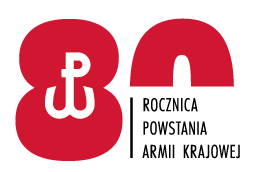 OPIS PRZEDMIOTU ZAMÓWIENIA:SZKOLENIE PODSTAWOWE KOORDYNATORA RUCHU NAZIEMNEGO – LOTNICZEGO(KRN-L)Szkolenie musi zostać zorganizowane i spełniać wymagania ICAO i ULC.Jest to szkolenie podstawowe dla osób chcących nabyć uprawnienia koordynatora ruchu naziemnego - lotniczego. Program kursu musi być zgodny z wymaganiami ICAO oraz ULC 
w zakresie szkolenia i działalności KRN. Podczas szkolenia studenci muszą zapoznać się 
z obowiązkami KRN, przepisami prawa lotniczego międzynarodowego oraz krajowego normującymi zakres działalności KRN. Podczas kursu muszą odbyć zajęcia praktyczne 
ze statkami powietrznymi poruszającymi się na płytach postojowych na czynnym lotnisku. Szkolenie zakończone egzaminem teoretycznym i praktycznym potwierdzającym uprawnienia. Po pozytywnym zaliczeniu egzaminu kursantowi zostanie wystawiony certyfikat uprawniający go do pracy w charakterze KRN.1.       Zakres zadań wykonawcy – materiały oraz sprzęt do szkolenia zapewnia wykonawca.2.       Miejsce realizacji szkolenia – sale wykładowe oraz miejsce do szkolenia praktycznego zapewnia wykonawca.3.       Ilość uczestników szkolenia – 1.4.       Termin realizacji szkolenia  - dokładny termin realizacji szkolenia zostanie uzgodniony ze stronami po wybraniu oferenta jednak szkolenie musi zostać zrealizowane nie później niż do 30 sierpnia 2022r.5.       Szkolenie realizowane w trybie dziennym w dni robocze.